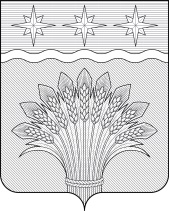 КЕМЕРОВСКАЯ ОБЛАСТЬ – КУЗБАСССовет народных депутатов Юргинского муниципального округапервого созывапятьдесят шестое заседаниеРЕШЕНИЕот 30 ноября 2023 года № 272 – НАО прогнозном плане приватизации муниципального имущества муниципального образования Юргинский муниципальный округ на 2024 годВ соответствии с Гражданским кодексом Российской Федерации, Федеральным законом от 21.12.2001 № 178–ФЗ «О приватизации государственного и муниципального имущества», Федеральным законом от 06.10.2003 № 131–ФЗ «Об общих принципах организации местного самоуправления в Российской Федерации», Положением о порядке управления и распоряжения имуществом, находящимся в муниципальной собственности Юргинского муниципального округа, утвержденным решением Совета народных депутатов Юргинского муниципального округа от 30.09.2021 № 148–НА, руководствуясь статьей 27 Устава Муниципального образования Юргинский муниципальный округ Кемеровской области – Кузбасса, Совет народных депутатов Юргинского муниципального округаРЕШИЛ:1. Утвердить Прогнозный план приватизации муниципального имущества муниципального образования Юргинского муниципального округа на 2024 год согласно Приложению к настоящему решению.2. Настоящее решение опубликовать в газете «Юргинские ведомости» и разместить в информационно–телекоммуникационной сети «Интернет» на официальном сайте администрации Юргинского муниципального округа.3. Настоящее решение вступает в силу после его официального опубликования в газете «Юргинские ведомости».4. Контроль за исполнением решения возложить на постоянную комиссию Совета народных депутатов Юргинского муниципального округа первого созыва по бюджету, налогам, финансовой и экономической политике.Председатель Совета народных депутатовЮргинского муниципального округа					             И. Я. БережноваГлава Юргинского муниципального округа				             Д. К. Дадашов30 ноября 2023 годаПриложение к решениюСовета народных депутатовЮргинского муниципального округаот 30 ноября 2023 года № 272– НАПрогнозный план приватизации муниципального имущества муниципального образования Юргинского муниципального округана 2024 годРеализация движимого имущества осуществляется по мере необходимости в течение 2024 года без включения в прогнозный план приватизации муниципального имущества муниципального образования Юргинского муниципального округа на 2024 год.№ п/пНаименование и краткая характеристикаАдресСпособ приватизацииПредполагаемый срок приватизации1.Нежилое зданиеКемеровская область, Юргинский район,п. Юргинский,ул. Садовая, д. 32аукцион, публичное предложение, продажа без объявления ценыI - IV квартал20242.Нежилое зданиеКемеровская область, Юргинский район,д. Пятково,ул. Набережная, д. 9аукцион, публичное предложениеI - IV квартал20243.ВЛ-10 кВКемеровская область, Юргинский район, п.ст. Юрга-2-я, по ул. Южной к фидеру № 3 тяговой подстанции Юрга-2-яКонкурс I - IV квартал20244.КТП-3-15Кемеровская область, Юргинский район, п.ст. Юрга-2-я, ул. ЮжнаяКонкурсI - IV квартал20245.ВЛ-0,4 кВ от КТП-3-15, вдоль ул. ЮжнаяКемеровская область – Кузбасс, Юргинский муниципальный округ, п.ст. Юрга 2-яКонкурсI - IV квартал20246.КТПНС-1-12Кемеровская область, Юргинский район, п.ст. Юрга-2-я, ул. ЛинейнаяКонкурсI - IV квартал20247.ТП №375/25 кВА Ф-10-3-Л ПС 31 Разъезд тяг.,площадь 0,7 кв.м.Кемеровская область, Юргинский муниципальный  округ, п. ЛинейныйКонкурсI - IV квартал20248.ТП-230п, площадь 1,4 кв.м.Кемеровская область, Юргинский муниципальный  округ, д. ЮрмановоКонкурсI - IV квартал20249.ВЛ от П-024 по 18 опору, протяженность 250,0 м.Кемеровская область – Кузбасс, Юргинский муниципальный округ, п. Приречье, Юргинское лесничество, Проскоковское участковое лесничество, урочище «Заозерное», кварталы № 28, 29КонкурсI - IV квартал202410.ВЛ-0,4 кВ от ТП № 400 Ф-10-12-П ПС Проскоковская, протяженность 573,0 м.Кемеровская область – Кузбасс, Юргинский муниципальный округ, с. Проскоково, Юргинское лесничество, Проскоковское участковое лесничество, урочище «Проскоковское», кварталы № 1-70, 72-80, 82, 84-92КонкурсI - IV квартал202411.ВЛ-10 кВ Ф-10-12-П ПС Проскоковская, отпайка от оп. 36/9 до ТП № 400, протяженность 684,0 м.Кемеровская область – Кузбасс, Юргинский муниципальный округ, с. Проскоково, Юргинское лесничество, Проскоковское участковое лесничество, урочище «Проскоковское», кварталы № 1-70, 72-80, 82, 84-92КонкурсI - IV квартал202412.ВЛ 10 кВ Ф-10-4-К ПС Заозерная, отпайка от оп. 26 до оп. 26/23, протяженность3670,0 м.Кемеровская область – Кузбасс, Юргинский муниципальный округ, выпаса возле д. Алабучинка, Юргинское лесничество, Проскоковское участковое лесничество, урочище Заозерное, кварталы № 13, 15-27, урочище Авангард, квартал № 5КонкурсI - IV квартал202413.ВЛ-0,4 кВ от ТП №375 10-3-Л ПС 31 Разъезд тяг., протяженность 132 м.Кемеровская область, Юргинский муниципальный район, сельское поселение Аррлюкское, поселок ЛинейныйКонкурсI - IV квартал2024